Erasmus +   Smart schools for smart age Lesson 7   Christian holidays - Yordanov-day


Class 7

Topic: Тhe Christian holiday Palm Sunday.

Objectives:
- Introduction to the Christian holiday Palm Sunday
- Show Palm Sunday customs
- Presenting how Palm Sunday is celebrated in every home
Resources:- computer with internet access- multimedia projectorLesson source:https://prezi.com/view/6dPlKHzUJuB82RkHDKVY/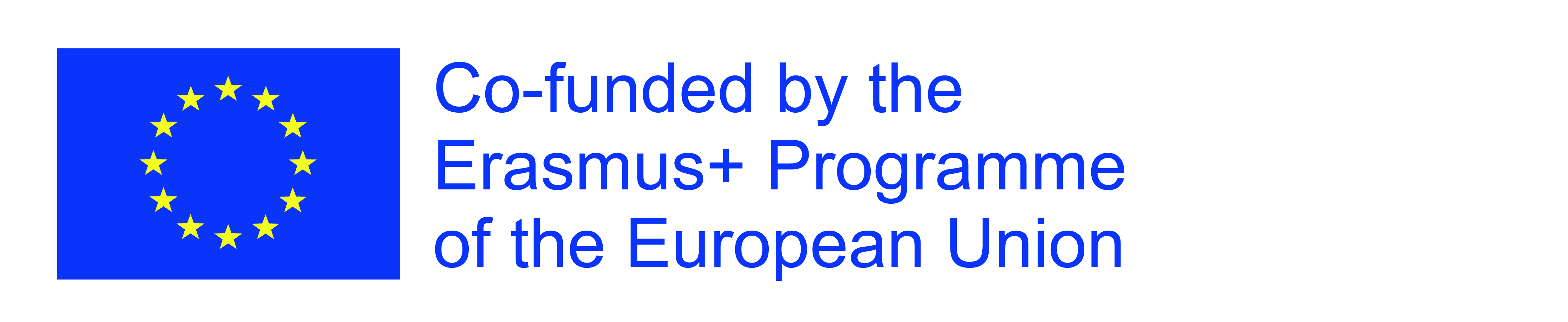 Sports school G. S. RakovskiDobrich, Bulgaria Lesson 7: Religion  - Palm Sunday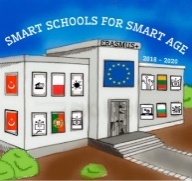 